Proposal for Event SponsorshipTo,Mark Steve PresidentUK Events and Exhibitions department Sub: Event sponsorship proposal letter Dear sir,My name is Grey Nicholas and I am vice president of Nicholas jewelry limited. Our company was founded 20 years ago and we are a leading gem and jewelry trader, retailer and wholesaler. Nicholas jewelry is a brand on its own our branches are located all over London with headquarter at Birmingham. Some of the reputed clients include politicians of London and rich class people. We would like to participate in your gem and jewelry exhibition in London. We would like to have astall for free at the exhibition and we would offer a special 10% discount on all our products for members of your organization. We are open for any suggestions, reviews and further discussions for the event.I would like to share that Nicholas Jewelry has taken part in more than 10 exhibitions and we are the only firm to represent original gemstones with guaranteed certificates. Our alliance would add a boost to our business.Thanks!Nicholas Grey President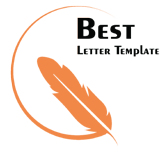 Nicholas jewelry limited